Pintar los dibujos con las figuras geometricas, usar colores primarios y secundarios 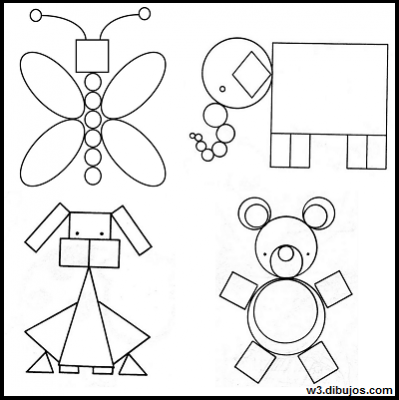 